BEE 超便携四轴飞行器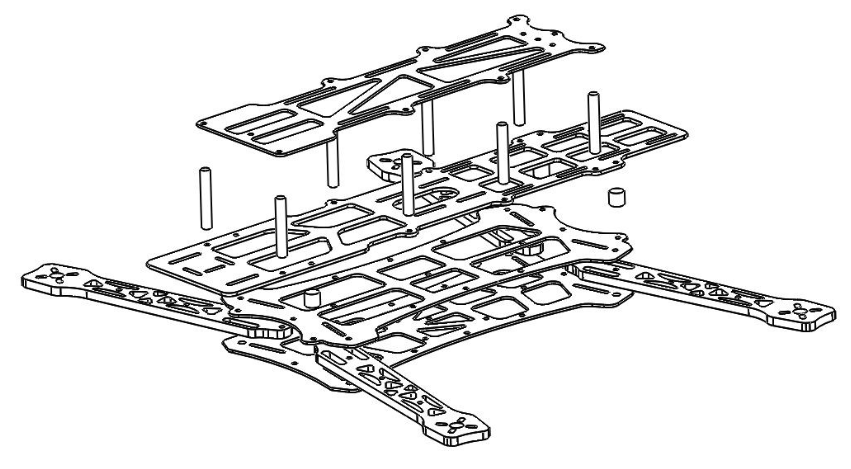 以下为搭载GOPRO 运动摄像机基本参数：配件清单：安装说明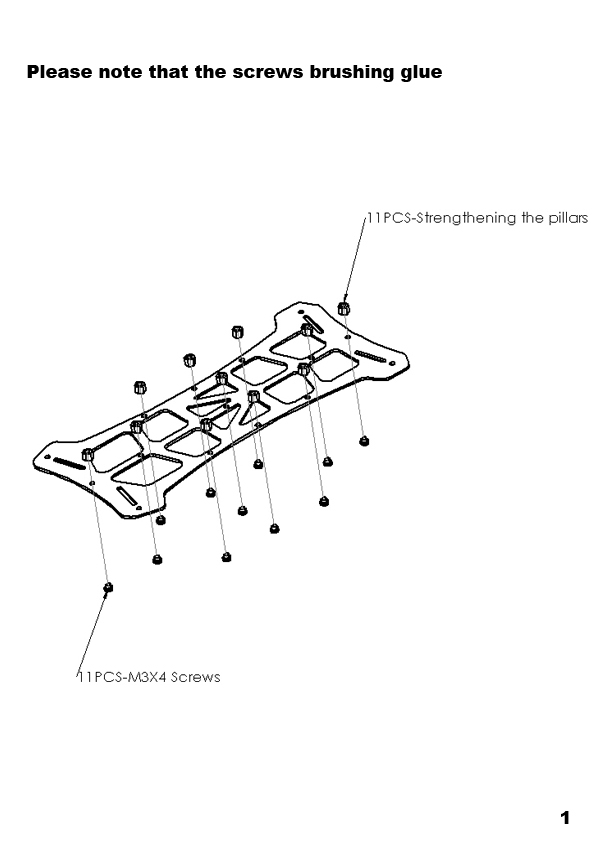 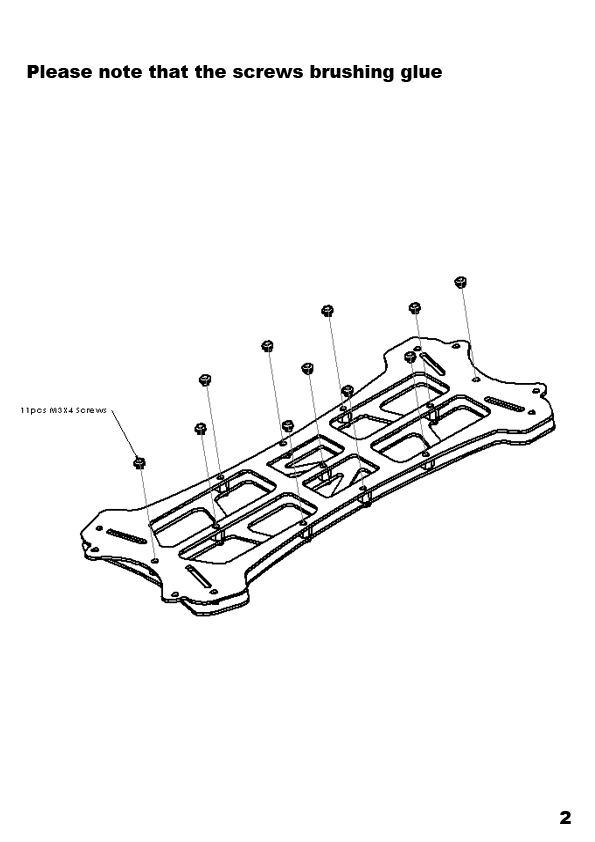 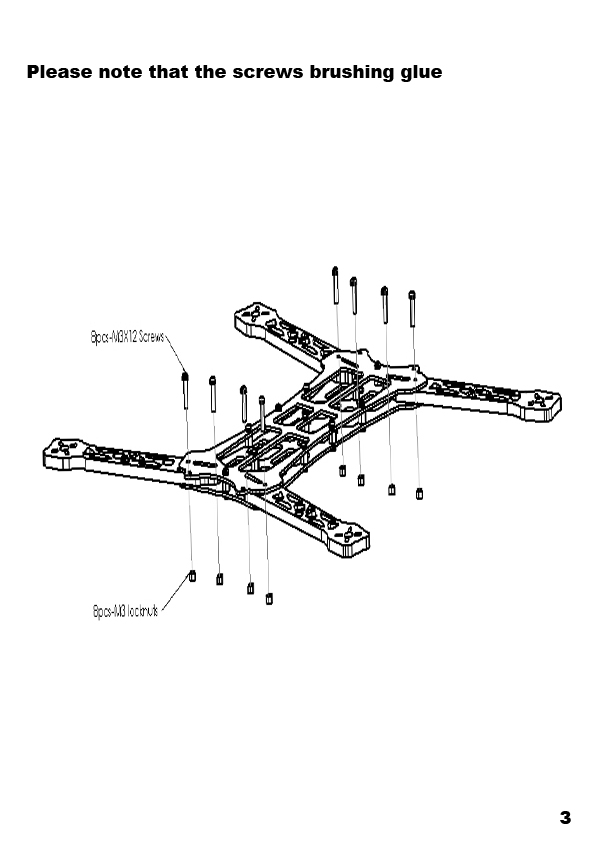 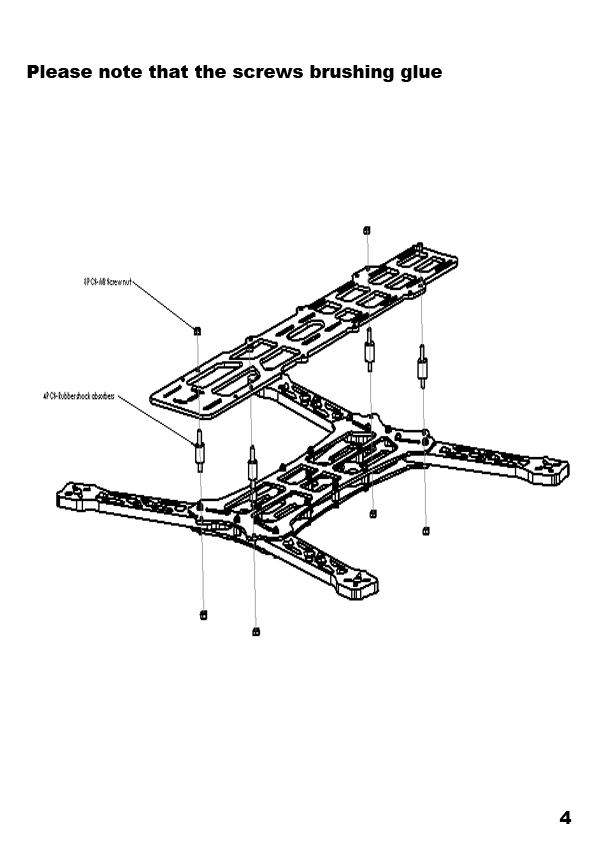 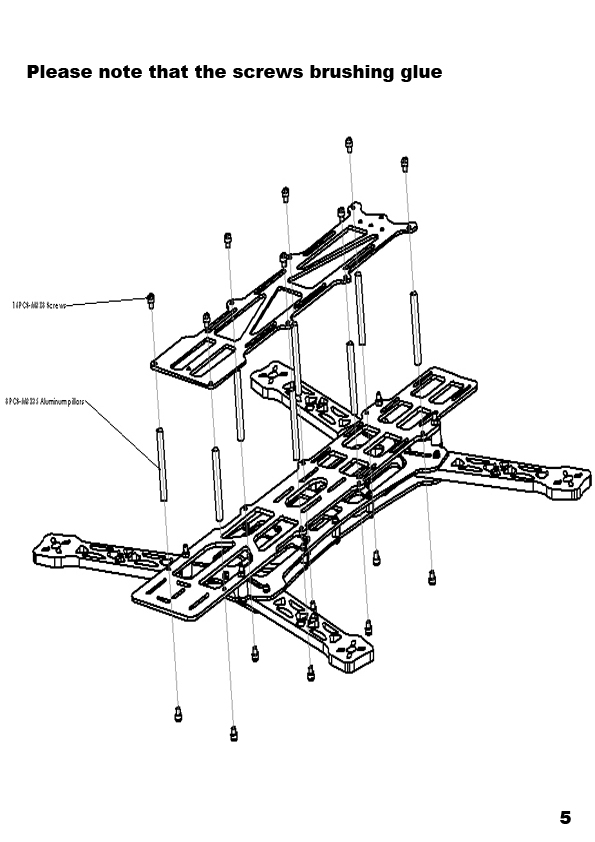 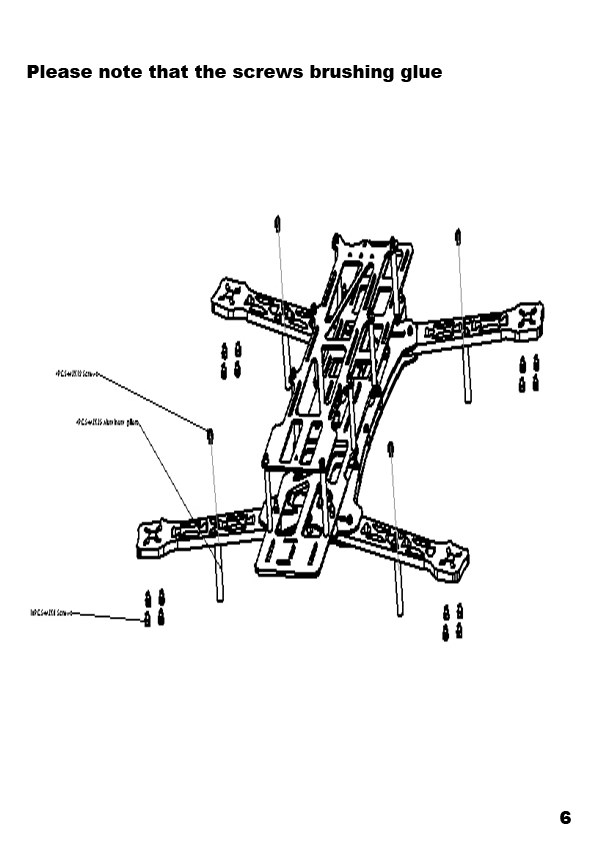 基本指标描述推荐动力2208 1000 - 1200KV  9 - 10寸 ESC 20A2212 920 – 1200KV   9 – 10 寸 ESC 15A~20A空机重量350克（包含螺丝）推荐电池2200mah – 5200mah 起飞重量<=1.3kg飞行时间10-18 MinNnmberSN规格说明/配件名称PCS1BE410001机身轴臂42BE410002下中心板23BE410003设备安装板14BE410004电池板15BE410005脚架 35mm铝柱+M3*10螺丝46BE410006快拧螺丝 M3*1247BE410007上机身CNC支柱 M3*3588BE410008下底板 镀镍螺柱 M3*5119BE410009M3*4螺丝3810BE410010尼龙六角螺柱*5411BE410011尼龙螺母M3412BE410012尼龙螺丝 M3*6413BE410013机臂固定螺丝 M3*14414BE410014M3螺母1215BE410015减震螺丝4